Уважаемые участники проекта «Билет в будущее»!Родители и обучающиеся!Проект «Билет в будущее» — это проект ранней профессиональной ориентации школьников 6−11 классов.В современном мире профессии очень быстро меняются, появляются новые. Для выбора профессии в меняющемся мире мало знать, какие профессии существуют. Важно уметь выбирать свой путь. Для того, чтобы выбрать свою траекторию развития, важно понимать себя, свои сильные и слабые стороны, осознанно принимать решения.Участие в проекте проходит с июля по ноябрь 2020 года.После 24 июля открывается регистрация участников и их родителей (законных представителей) (следите за обновлением платформы - откроется ссылка для регистрации родителей или тесты для обучающихся) на платформе проекта и участие в онлайн-пробах.http://bilet-help.worldskills.ru/ — ссылка на сайт (здесь вы узнаете, о чем проект, получите необходимую информацию как пройти регистрацию, сможете задать вопрос авторам проекта);https://bilet.worldskills.ru/#auth — переход на платформу для регистрации.https://staff.bilet.worldskills.ru/sign-in -  ссылка для последующей авторизации и входа в личный кабинет.О персональных данных.Для участия в проекте необходимо согласие родителей (законных представителей) несовершеннолетних участников на использование их персональных данных. Согласие дает родитель (законный представитель) в своем личном кабинете. После этого ребенок допускается к участию в практических мероприятиях Проекта и получает рекомендации по построению индивидуального учебного плана.Просим обратить внимание, что для регистрации регистрации участника и родителя (законного представителя) возможны две траектории: обучающийся-родитель и родитель-обучающийся.Траектория №1:  обучающийся- родитель (законный представитель):1.	Обучающийся заполняет форму регистрации.2	. Подтверждает учетную запись, нажав на ссылку из активационного письма и перейдя в личный кабинет.3. 	Из своей учетной записи направляет приглашение своему родителю (законному представителю).4. 	Родитель переходит по ссылке из письма-приглашения, которое поступило ему на электронную почту.5. 	Родитель проходит регистрацию на платформе Проекта и получает доступ к своему личному кабинету.6. 	После этого участник получает возможность участвовать в практических мероприятиях Проекта.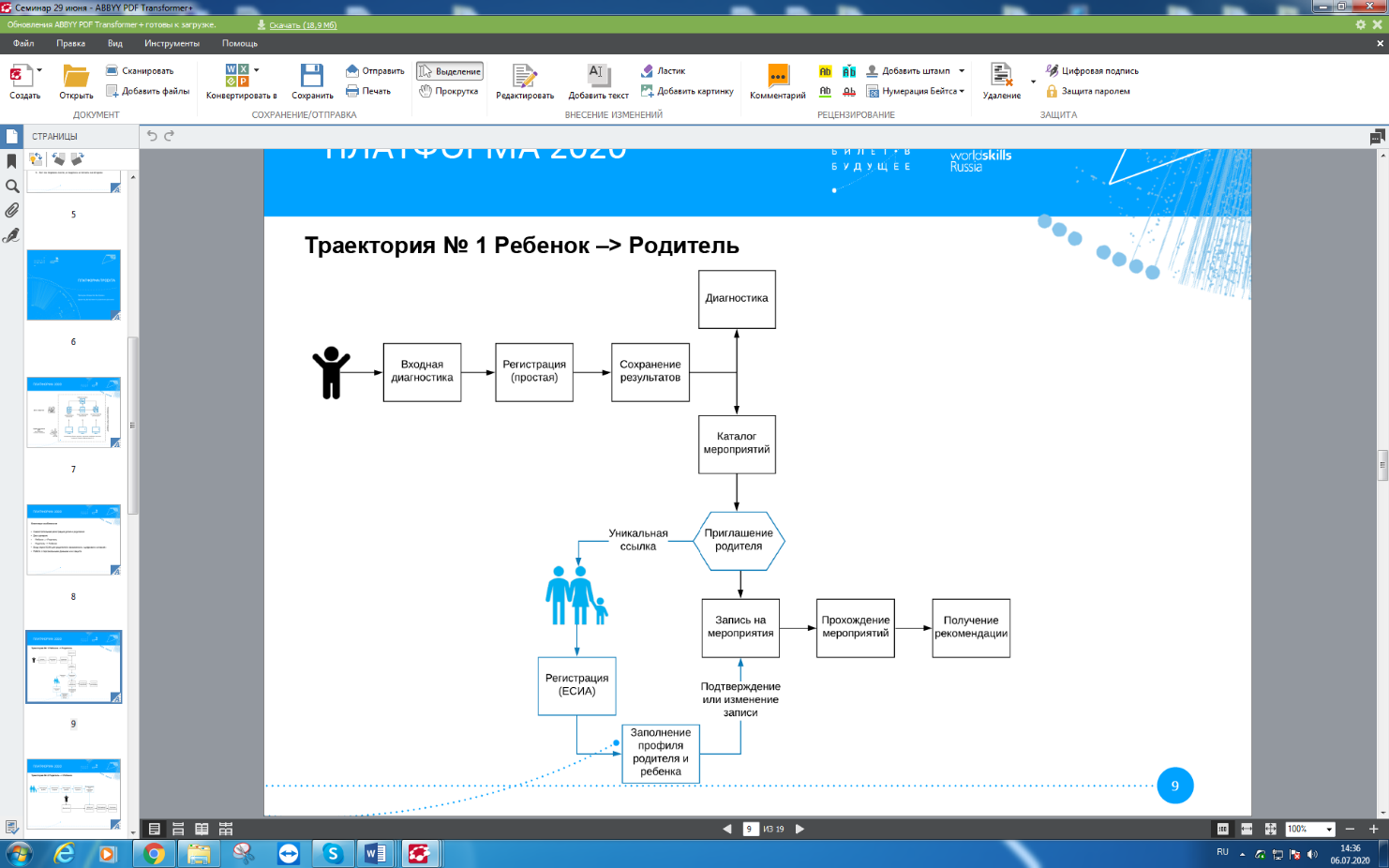 Траектория №2:  родитель (законный представитель)- обучающийся:1	. Родитель заполняет форму регистрации.2	. Подтверждает учетную запись, нажав на ссылку из активационного письма и перейдя в личный кабинет.3. 	Из своей учетной записи направляет приглашение своему ребенку.4	. Обучающийся переходит по ссылке из письма-приглашения, которое поступило ему на электронную почту.5	. Обучающийся проходит регистрацию на платформе Проекта и получает доступ к личному кабинету Участника.6. 	В личный кабинет родителя (законного представителя) приходит уведомление, что ребенок зарегистрирован в качестве Участника Проекта.7. 	После этого Участник получает возможность участвовать в практических мероприятиях Проекта.Связка кабинетов необходима для обеспечения участия ребенка в практических мероприятиях Проекта, поскольку до совершеннолетия ответственность за ребенка несет его родитель (законный представитель).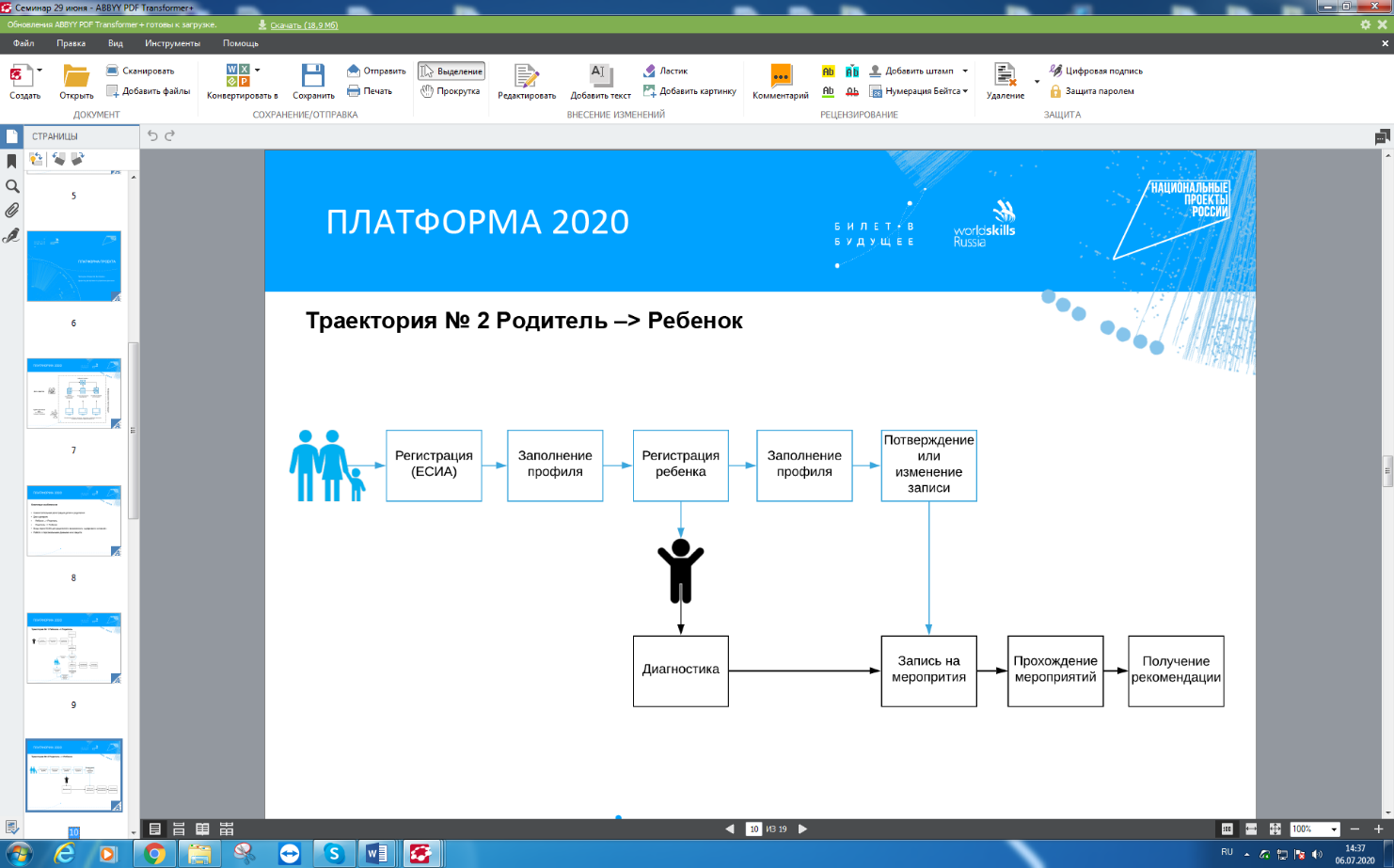 Все организации, участвующие в разработке Проекта, зарегистрированы и работают на территории Российской Федерации. Деятельность проекта, связанная с персональными данными, соответствует законодательству Российской Федерации и Федеральному Закону № 152-ФЗ «О персональных данных».Онлайн-диагностикаОнлайн-диагностика состоит из тестов и интерактивных игр, которые помогают участнику определить профессиональные интересы и склонности, оценить осведомленность о мире профессий, выявить свои сильные стороны и зоны развития.Всего в личном кабинете более 60 тестов. Чем больше тестов проходит участник, тем точнее система определяет его интересы и подбирает подходящие практические мероприятия и рекомендации. Все тесты разработаны на основе доказанных научных теорий в области психологии и профориентации, опираются на труды отечественных и зарубежных ученых и прошли предварительную апробацию. Результаты тестирования ребенка доступны родителям в их личном кабинете — их можно изучать, сравнивать, обсуждать с ребенком.Родители (законные представители) могут посмотреть в личном кабинете результаты тестирования своих детей и обсудить их.Практические мероприятия Практические мероприятия — это профессиональные пробы, где участники под руководством наставника знакомятся с интересующей их компетенцией, и выполняют задания из реальной профессиональной деятельности. Например, вытачивают деталь на станке, печатают макет на 3D-принтере, пишут код, готовят сладкий десерт и так далее. Мероприятия могут быть разного уровня сложности и длительности, при этом доступны каждому ребенку без предварительной подготовки и специальных знаний. Мероприятия проходят очно (когда будут сняты все ограничения) и в онлайн формате.  Родители получают уведомления, на какие мероприятия записался их ребенок, и согласовывают его участие.РекомендацииРекомендации по построению индивидуального учебного плана — это итог участия в проекте. Результаты онлайн-диагностики появляются в личном кабинете сразу после прохождения, рекомендации о дальнейших шагах — после прохождения профессиональных проб.Порядок работы с обращениями пользователейПользователь может обратиться с запросом по следующим каналам коммуникации:- Чат-бот на сайте и в личном кабинете- Официальная почта Проекта bilet@worldskills.ruОбращение должно содержать следующие данные пользователя: субъект Российской Федерациифамилия, имя адрес электронной почты тему и причину обращенияОбращения на иностранных языках; содержащие нецензурные либо оскорбительные выражения, угрозы жизни, здоровью, а также ответ на которые не может быть дан без разглашения сведений, составляющих государственную или иную охраняемую федеральным законом тайну;  не содержащие конкретных вопросов, новой информации по вопросам, ранее уже поднятым этим пользователем, которые решены; не требующие дополнительного рассмотрения - остаются без ответа.